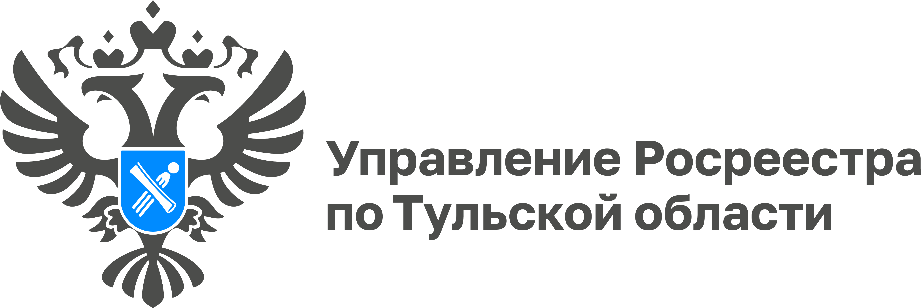 В 2023 году на территории Тульской области будут проведены комплексные кадастровые работы в отношении 14 568 объектов недвижимостиСогласно данным регионального Управления Росреестра, в 2023 году запланировано проведение комплексных кадастровых работ (ККР) на территориях 60 кадастровых кварталов Тульской области – в общей сложности они затронут 14 568 объектов недвижимости. Работы будут проводиться в Узловском, Донском, Кимовском, Богородицком, Ясногорском и Новомосковском районах.По результатам выполнения работ в Едином государственном реестре недвижимости (ЕГРН) будут уточнены границы 5 637 земельных участков, 8 921 объектов капитального строительства. «Проведение указанных работ позволит существенно повысить качество данных, содержащихся в Едином государственном реестре недвижимости, что будет способствовать защите прав собственности, формированию налоговой базы, совершенствованию земельно-имущественных отношений и повышению инвестиционной привлекательности региона», – отметила руководитель Управления Росреестра по Тульской области Ольга Морозова.